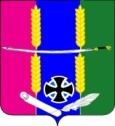 АДМИНИСТРАЦИЯ ВАСЮРИНСКОГО СЕЛЬСКОГО ПОСЕЛЕНИЯДИНСКОГО РАЙОНАПОСТАНОВЛЕНИЕот 15.05.2023                                                                                         № 135станица ВасюринскаяО внесении изменений в постановление администрации Васюринского сельского поселения от 7 декабря 2016 года № 725 «О принятии и утверждении Устава муниципального бюджетного учреждения «Культурно – досуговый центр» станицы Васюринской»      В связи с приведением в соответствие с Федеральным законом от 6 октября 2003 года № 131-ФЗ «Об общих принципах организации местного самоуправления в Российской Федерации», Федерального закона от 8 мая 2010 года  № 83-ФЗ «О внесении изменений в отдельные законодательные акты Российской Федерации в связи с совершенствованием правового положения государственных (муниципальных) учреждений», Устава Васюринского сельского поселения Динского района, п о с т а н о в л я ю:       1.Внести изменения в постановление администрации Васюринского сельского поселения от 7 декабря 2016 года № 725 «О принятии и утверждении Устава муниципального бюджетного учреждения «Культурно – досуговый центр» станицы Васюринской». 2.	 Принять и утвердить Устав муниципального бюджетного учреждения «Культурно – досуговый центр» станицы Васюринской в новой редакции (прилагается).3.	Директору муниципального бюджетного учреждения «Культурно – досуговый центр» станицы Васюринской (Волкова-Волчёнок) зарегистрировать Устав в новой редакции в Межрайонном ИФНС России по Краснодарскому краю.4.	Общему отделу администрации Васюринского сельского поселения (Дзыбова) разместить настоящее постановление на официальном сайте Васюринского сельского поселения в информационно-телекоммуникационной сети «Интернет».5. Контроль за выполнением настоящего постановления оставляю за собой.6. Настоящие постановление вступает в силу после его официального обнародования.Глава Васюринскогосельского поселения                                                                         О.А. ЧернаяУТВЕРЖДЕНПостановлением администрацииВасюринского сельского поселенияот 15.05.2023г. № 135УСТАВМуниципального бюджетного учреждения«Культурно-досуговый центр» станицы Васюринскойст. ВасюринскаяОбщие положенияМуниципальное бюджетное учреждение «Культурно-досуговый центр» станицы Васюринской именуемое в дальнейшем – «Бюджетное учреждение, является некоммерческой организацией, созданной для оказания услуг в целях обеспечения реализации предусмотренных законодательством Российской Федерации полномочий органов местного самоуправления в сфере культуры. Бюджетное учреждение является юридическим лицом и от своего имени может приобретать и осуществлять  имущественные и личные неимущественные права, нести обязанности, быть истцом и ответчиком в суде.Наименование Бюджетного учреждения на русском языке: полное – Муниципальное бюджетное учреждение «Культурно - досуговый центр» ст. Васюринской, сокращенное – МБУ «КДЦ» ст. Васюринской.Местонахождение Бюджетного учреждения – 353225, Россия, Краснодарский край, Динской район, станица Васюринская, ул. Интернациональная, д.59б.Учредителем и собственником имущества Бюджетного учреждения является администрация Васюринского сельского поселения.Функции и полномочия учредителя и собственника Бюджетного учреждения осуществляет администрация Васюринского сельского поселения.Бюджетное учреждение создано на неопределенный срок.Бюджетное учреждение имеет печать с полным наименованием на русском языке. Бюджетное учреждение вправе иметь штампы и бланки со своим наименованием, а так же зарегистрированную в установленном порядке эмблему.Бюджетное учреждение отвечает по своим обязательствам, находящимися в его распоряжении денежными средствами. При их недостаточности субсидиарную ответственность по обязательствам Бюджетного учреждения несет собственник имущества, закрепленного за бюджетным учреждением на праве оперативного управления.Предмет, цели и виды деятельности Бюджетного учрежденияБюджетное учреждение осуществляет свою деятельность в сфере культуры в соответствии с предметом и целями деятельности, определенными Конституцией Российской Федерации, Гражданским Кодексом Российской Федерации, Федеральными законами Российской Федерации, законами Краснодарского края, нормативно-правовыми актами Президента Российской Федерации, Правительства Российской Федерации, локальными актами Министерства культуры Краснодарского края, учредителя и отдела культуры.Предметом деятельности Бюджетного учреждения является прогнозирование, анализ и реализация государственных, краевых, районных программ, развитие народной традиционной культуры, поддержки любительского художественного творчества, другой самодеятельной творческой инициативы и социально-культурной активности населения, организация его отдыха.Основными целями деятельности Бюджетного учреждения являются:- реализация государственной, региональной, районной, местной политики сельского населения в области культуры;- создание условий для организации досуга и обеспечения жителей Васюринского сельского поселения услугами организации культуры;- повышение эффективности работы учреждения культуры Васюринского сельского поселения, более полного удовлетворения потребностей населения в повседневном досуге, культурном общении и отдыхе, способствование в развитии народных промыслов, творческих и прикладных навыков населения.2.4 Для достижения целей, указанных в настоящем Уставе, Бюджетное учреждение осуществляет следующие виды деятельности:- деятельность в области культуры, спорта, организации досуга и развлечений;- организует работу учреждения культуры сельского поселения по выполнению краевых и районных социальных программ;- планирует и организует проведение календарных, профессиональных и народных праздников;- организует проведение для населения традиционных праздников, обрядов;- организует проведение для населения традиционных праздников, обрядов;- организует проведение семейно-бытовых обрядов и ритуалов имя наречения, помолвок, свадеб, семейных праздников (в том числе на платной основе);- осуществляет подготовку проведения театрализованных представлений, танцевально-развлекательных, театральных, литературно-художественных, выставочных, концертных, игровых программ, других театрально-зрелищных и выставочных мероприятий;- создает условия для самостоятельного творчества;- оказывает методическую и практическую помощь в разработке сценарных, методических материалов (в том числе и на платной основе);- оказывает методическую и практическую помощь в разработке и осуществлении художественного оформления помещений и площадок;- осуществляет торговую деятельность по реализации продуктов культурной деятельности и сопутствующих им товаров;- создает и организует работу творческих коллективов, студий, кружков любительского художественного творчества, народных театров и других клубных формирований по различным направлениям деятельности в зависимости от запросов населения (в том числе и на платной основе);- осуществляет производство материалов, оборудования и других средств, необходимых для сохранения и распространения культурных ценностей, культурных благ;- организует досуг различных групп населения, в том числе проведение тематических праздников, вечеров отдыха и танцев, дискотек, молодежных балов, карнавалов, детских утренников и других культурно-развлекательных программ;- проводит праздники и культурно-массовые мероприятия станичного значения;- организует работу аттракционов, игровых комнат, бильярдов, теннисных кортов, спортивных секций;- создает условия для использования помещений Бюджетного учреждения по согласованию с Учредителем для создания и функционирования на договорной основе буфетов, кафе, других пунктов общественного питания;- организует прокат сценических костюмов, культурного, спортивного, туристического инвентаря, аудио- видео записей, звукоусилительной аппаратуры и оборудования;- организует для посетителей торговлю сувенирами, печатной продукцией, произведениями прикладного творчества и другие;- осуществляет пошив сценических костюмов и обуви, изготовление реквизита;- осуществляет аудио – видео запись;- оказывает фото-, кино-, видео услуги, ксерокопирование (в том числе и на платной основе);- осуществляет художественно-оформительскую работу (в тос числе на платной основе);- организует работу по обеспечению выполнения требований охраны труда, технической и пожарной безопасности, электрохозяйства, гражданской обороны и чрезвычайных ситуаций;- осуществляет другие виды культурно- досуговой деятельности.2.5 Приведенный перечень видов деятельности является исчерпывающим.2.6 Муниципальные задания для Бюджетного учреждения в соответствии с предусмотренным настоящим Уставом основными видами деятельности формирует и утверждает орган, осуществляющий функции и полномочия учредителя.	Бюджетное учреждение не вправе отказаться от выполнения муниципального задания.2.7 Бюджетное учреждение вправе сверх установленного муниципального задания, а также в случаях, определенных федеральными законами, в пределах установленного муниципального задания оказывать услуги, относящиеся к его основным видам деятельности, предусмотренным настоящим Уставом, в сфере культуры, для граждан и юридических лиц за плату и на одинаковых при оказании одних и тех же услуг условиях. Порядок определения указанной платы устанавливается органом, осуществляющим функции и полномочия учредителя, если иное не предусмотрено федеральным законом. Организация деятельности и управления бюджетным учреждениемБюджетное учреждение самостоятельно осуществляет свою деятельность в пределах, определяемых законодательством Российской Федерации и настоящим Уставом.Бюджетное учреждение строит свои отношения с другими учреждениями, предприятиями, организациями и гражданами в пределах муниципального задания на основе договоров (административного регламента). В своей деятельности Бюджетное учреждение учитывает интересы получателей услуг, обеспечивает качество работ и услуг.Бюджетное учреждение имеет право:- своевременно получать и использовать бюджетные средства в форме субсидии на возмещение нормативных затрат, связанных с оказанием им муниципальных услуг (выполнением работ) в соответствии с муниципальным заданием;- использовать результаты интеллектуальной деятельности, приравненные к ним средства индивидуализации в порядке и на условиях, предусмотренных законодательством об авторском праве и смежных правах;- участвовать в установленном порядке в реализации целевых программ в сфере культуры;- заключать договоры с учреждениями, организациями, предприятиями и физическими лицами на предоставление работ и услуг в соответствии с видами деятельности Бюджетного учреждения, указанными в Уставе;- планировать свою деятельность и определять перспективы развития Бюджетного учреждения по согласованию с Учредителем, а также исходя из спроса населения на работы, услуги и заключенных договоров;- вводить в соответствие с законодательством Российской Федерации дополнительные трудовые и социально-бытовые льготы сотрудникам Бюджетного учреждения;- самостоятельно распоряжаться имеющимися финансовыми средствами в соответствии с законодательством Российской Федерации и настоящим Уставом;- оказывать платные услуги юридическим и физическим лицам;- осуществлять иную деятельность в соответствии с законодательством Российской Федерации.Бюджетное учреждение обязано:- надлежащим образом выполнять свои обязательства, определенные настоящим Уставом;- обеспечить удовлетворение общественных потребностей населения в продукции, работах и услугах в области культуры в различных формах и видах;- своевременно предоставлять Учредителю необходимую финансовую документацию в полном объеме по утвержденным формам и по всем видам деятельности;- рассматривать и представлять на утверждение Учредителю годовые отчеты и перспективные планы;- эффективно использовать бюджетные и внебюджетные средства в соответствии с их целевым назначением;- представлять по требованию Учредителя документы о состоянии творческой и производственной деятельности;- нести ответственность в соответствии с законодательством Российской Федерации за нарушение договорных, расчетных обязательств, за нарушение правил хозяйствования, установленных законодательством Российской Федерации;- возмещать ущерб, причиненный нерациональным использованием земли и других природных ресурсов, загрязнениями окружающей среды, нарушением правил безопасности производства, санитарно-гигиенических требований по защите здоровья работников и обслуживающего населения;- обеспечивать работников безопасными условиями труда и нести ответственность в установленном порядке за ущерб, причиненный их здоровью и трудоспособности;- осуществлять оперативный бухгалтерский учет результатов производственной, хозяйственной и иной деятельности, вести статистическую и бухгалтерскую отчетность, отчитываться о результатах деятельности в порядке и сроки, установленные законодательством Российской Федерации и Учредителем;- за искажение государственной отчетности директор Бюджетного учреждения несет установленную законодательством Российской Федерации дисциплинарную и административную ответственность.3.5 Контроль деятельности Бюджетного учреждения осуществляется в соответствии с действующим законодательством и законодательными актами Российской Федерации.3.6 Контроль над распоряжением имуществом, закрепленным на праве оперативного управления, осуществляет Учредитель.3.7 Отчет о своей деятельности в объеме сведений, предоставляемых в уполномоченный орган или его территориальный орган ежегодно размещает в сети Интернет или предоставляет средствам массовой информации для опубликования (п. 3.2 ст. 32 Закона №7-ФЗ),3.8 Учредитель в установленном законодательством  Российской Федерации порядке доводит до Бюджетного учреждения данные об объеме субсидий и условий их предоставления из бюджета муниципального образования.3.9 Учредитель на основе расчетов нормативных затрат на оказание муниципальных услуг и нормативных затрат на содержание имущества формирует муниципальное задание для учреждения (документ, устанавливающий требования в составу, качеству и (или) объему (содержанию), условиям, порядку и результатам оказания муниципальных услуг (выполнения работ).3.10 В соответствии с законодательством Российской Федерации формы и системы оплаты труда работников, виды и размеры надбавок, доплат и других выплат стимулирующего характера устанавливаются руководителем Бюджетного учреждения самостоятельно в пределах имеющихся средств на оплату труда.3.11 Бюджетное учреждение, в соответствии с законодательством Российской Федерации (со ст.52 Закона РФ от 9 октября 1992 г. №3612-I «Основы законодательства Российской Федерации о культуре»), самостоятельно устанавливает цены (тарифы) на платные услуги и продукцию, включая цены на билеты, кроме случаев, когда законодательством Российской Федерации предусматривается государственное регулирование цен (тарифов) на отдельные виды продукции, товары и услуги.3.12 Доходы, полученные от этой деятельности или приобретенное за счет этих доходов, поступают в самостоятельное распоряжение Учреждения (п.3 ст. 298 ГК РФ, п. 4 ст. 9.2 ФЗ «О некоммерческих организациях»).3.13 Управление Бюджетного учреждения осуществляется в соответствии с законодательством Российской Федерации и настоящим Уставом.3.14 Деятельностью Бюджетного учреждения на основе единоначалия руководит директор.3.15 Директор осуществляет текущее руководство деятельностью Бюджетного учреждения.3.16 Директор назначается на должность и освобождается от должности главой администрации сельского поселения и самостоятельно назначает на должность и освобождает от должности работников Бюджетного учреждения, заключает с ними трудовые договоры.3.17 Директор организует работу Бюджетного учреждения, несет полную ответственность за его деятельность и подотчетен Учредителю.3.18 Директор выполняет следующие функции по организации и обеспечению деятельности Бюджетного учреждения:- обеспечивает эффективное использование материальных и трудовых ресурсов для решения производственных задач и социального развития коллектива;- действует от имени Бюджетного учреждения без доверенности, представляет его интересы в государственных и иных органах, предприятиях, организациях, учреждениях;- в пределах, установленных настоящим Уставом распоряжается имуществом Бюджетного учреждения, заключает договора, выдает доверенности;- обеспечивает подбор и расстановку творческих работников и специалистов Бюджетного учреждения, повышение их профессиональной квалификации, организует в установленном порядке проведение аттестации работников;- утверждает по согласованию с Учредителем штатное расписание Бюджетного учреждения, должностные оклады и надбавки к ним в пределах имеющихся средств;- утверждает нормативные и плановые документы;- директор определяет структуру, квалификационной и штатный состав Бюджетного учреждения, численность Бюджетного учреждения, нанимает (назначает) на должность и освобождает от должности работников, заключает с ними трудовые договоры, принимает меры поощрения, налагает дисциплинарные взыскания на основе действующего трудового законодательства;- в пределах своей компетенции обеспечивает организацию управленческой деятельности, необходимой для функционирования и развития Бюджетного учреждения (издает приказы, утверждает положения, инструкции и дает указания, обязательные для работников Бюджетного учреждения);- является распорядителем субсидий Бюджетного учреждения;- представляет Учредителю на утверждение план финансово – хозяйственной деятельности Бюджетного учреждения;- разрабатывает проект Устава Бюджетного учреждения, коллективный договор и регистрирует их в установленном порядке;- разрабатывает и Утверждает правила внутреннего распорядка Бюджетного учреждения;- создает в Бюджетном учреждении условия для организации и совершенствования творческого процесса.3.19 Обязан соблюдать требования, согласно Указу Президента РФ от 9 ноября 2022г. № 809 «Об утверждении Основ государственной политики по сохранению и укреплению традиционных российских духовно-нравственных ценностей».  Не допускать в деятельности учреждений:Распространение деструктивной идеологии, включая отрицание идеалов патриотизма, служения Отечеству, естественного продолжения жизни, ценности крепкой семьи, брака, многодетности, созидательного труда, позитивного вклада России в мировую историю и культуру, разрушение традиционной семьи с помощью пропаганды нетрадиционных сексуальных отношений;критики традиционных духовно-нравственных ценностей, Вооруженных сил Российской Федерации, а также скрытой антироссийской риторики;демонстрации, распространения, размещения на официальном сайте и в официальных аккаунтах в социальных сетях сети Интернет информации о некоммерческой организации, включенной в реестр некоммерческих организаций, выполняющих функции иностранного агента, об общественном объединении, включенном в реестр незарегистрированных общественных объединений, выполняющих функции иностранного агента, о физическом лице, включенном в список физических лиц, выполняющих функции иностранного агента(за исключением информации, размещаемой в единых государственных реестрах и государственных информационных системах, предусмотренных законодательством Российской Федерации), а также материалов, созданных такими некоммерческой организацией, общественным объединением, физическим лицом, без указания на то, что некоммерческая организация, незарегистрированное общественное объединение или физическое лицо выполняет функции иностранного агента;заключение договоров на проведение мероприятий и (или)совместной деятельности с физическими и (или) юридическими лицами, деятельность и творчество которых не соответствует и (или) противоречит требованиям действующего законодательства.3.20 Директор Бюджетного учреждения несет субсидиарную ответственность по обязательствам Учреждения.Имущество и финансовое обеспечение бюджетного учрежденияИсточниками формирования имущества Бюджетного учреждения являются:- имущество, приобретенное за счет финансовых средств Бюджетного учреждения, в том числе за счет доходов, получаемых от предусмотренной Уставом деятельности;- бюджетные ассигнования и другие поступления от Учредителя;- внебюджетные средства;- доходы, полученные от платных видов разрешенной Учреждению хозяйственной деятельности;- платежи за оказание услуг по договорам с юридическими и физическими лицами;- безвозмездные и благотворительные взносы, пожертвования организаций, учреждений и граждан;- иные источники в соответствии с законодательством Российской Федерации.	Собственником имущества бюджетного учреждения является администрация сельского поселения.Имущество Бюджетного учреждения закрепляется за ним на праве оперативного управления в соответствии с Гражданским кодексом Российской Федерации.Собственником имущества бюджетного учреждения является администрация сельского поселения.Земельный участок, необходимый для выполнения Бюджетным учреждением своих уставных задач, предоставляется ему на праве постоянного (бессрочного) пользования. Право постоянного (бессрочного) пользования земельным участком, находящемуся в муниципальной собственности, предоставляется Бюджетному учреждению на основании решения муниципального органа, уполномоченного предоставлять земельные участки в такое пользование. В случае реорганизации юридического лица принадлежащее его право постоянного (бессрочного) пользования земельным участком переходит в порядке правопреемства (ст. 268 ГК РФ).Объекты культурно наследия (памятники истории и культуры) народов Российской Федерации, культурные ценности, природные ресурсы (за исключением земельных участков), ограниченные для использования в гражданском обороте или изъятые из гражданского оборота, закрепляются за Бюджетным учреждением на условиях и в порядке, которые определяются федеральными законами и иными нормативными правовыми актами Российской Федерации.Право оперативного управления Бюджетного учреждения на объекты культурного наследия религиозного назначения, в том числе ограниченные для использования в гражданском обороте или изъятые из гражданского оборота, переданные в безвозмездное пользование религиозным организациям (а также при передаче таких объектов в безвозмездное пользование религиозным организациям), прекращается по основаниям, предусмотренным федеральным законом.Бюджетное учреждение не вправе распоряжаться бес согласия собственника особо ценным движимым имуществом, закрепленным за ним собственником или приобретенным за счет средств, выделенных ему собственником на приобретение такого имущества, а также недвижимым имуществом.Остальным находящимся на праве оперативного управления имуществом бюджетное учреждение вправе распоряжаться самостоятельно. Исключение относится к крупным сделкам, размещению денежных средств на депозитах в кредитных организациях, сделкам с ценными бумагами, а также согласно гражданскому законодательству к конфликту интересов. В случае, если заинтересованное лицо имеет заинтересованность в сделке, стороной которой является или намеревается быть бюджетное учреждение, сделка должна быть одобрена органом, осуществляющим функции и полномочия учредителя (п.3 ст. 27 Закона №7-ФЗ).Бюджетное учреждение не вправе отчуждать или иным способом распоряжаться закрепленным за ним имуществом и имуществом, приобретенным за счет средств, выделенных ему по смете, в том числе сдавать в аренду, отдавать в залог, передавать во временное пользование, без согласия собственника.Доходы, полученные Бюджетным учреждением от разрешенной настоящим Уставом деятельности, поступают в самостоятельное распоряжение Учреждения. Имущество, приобретенное за счет этих доходов, является муниципальной собственностью.При осуществлении права оперативного управления имуществом Бюджетное учреждение обязано:- эффективно использовать имущество;- обеспечивать сохранность и использование имущества строго по целевому назначению;- не допускать ухудшения технического состояния имущества (это требование не распространяется на ухудшения, связанные с нормативным износом этого имущества в процессе эксплуатации).4.9 Имущество Бюджетного учреждения, закрепленное на праве оперативного управления, может быть изъято полностью или частично собственником имущества, в случаях, предусмотренным действующим законодательством Российской Федерации.4.10 Контроль над использование по назначению и сохранению имущества, закрепленного за Бюджетным учреждением на праве оперативного управления, осуществляет Учредитель в установленном законодательством Российской Федерации порядке.4.11 Финансовое обеспечение выполнения муниципального задания Бюджетным учреждением осуществляется в виде субсидий из соответствующего бюджета бюджетной системы Российской Федерации.4.12 Финансовое обеспечение выполнения муниципального задания осуществляется с учетом расходов на содержание недвижимого имущества и особо ценного движимого имущества, закрепленных за Бюджетным учреждением Учредителем, за счет средств, выделенных ему Учредителем на приобретение такого имущества, расходов на уплату налогов, в качестве объекта налогообложения, по которым признается соответствующее имущество, в том числе земельные участки.	В случае сдачи в аренду с согласия Учредителя недвижимого имущества и особо ценного движимого имущества, закрепленного за бюджетным учреждением Учредителем или приобретенного Бюджетным учреждением за счет средств, выделенных ему Учредителем на приобретение такого имущества, финансовое обеспечение содержание такого имущества Учредителем не осуществляется.4.13 Финансовое обеспечение полномочий Бюджетного учреждения по исполнению публичных обязательств осуществляется в порядке, установленном администрацией муниципального образования. 4.14 Бюджетное учреждение осуществляет операции с поступающими ему, в соответствии с законодательством Российской Федерации, средствами через лицевые счета, открываемые в территориальных органах Федерального казначейства муниципального образования Динской район в соответствии с положениями Бюджетного кодекса РФ.	Бюджетное учреждение осуществляет операции по расходованию бюджетных средств в соответствии с бюджетной сметой, ведущейся в соответствии с Бюджетным кодексом РФ.4.15 Бюджетное учреждение без согласия собственника не вправе распоряжаться особо ценным движимым имуществом, закрепленным за ним собственником или приобретенным Бюджетным учреждением за счет средств, выделенных ему собственником на приобретение такого имущества, а также недвижимым имуществом.	Под особо ценным движимым имуществом понимается движимое имущество, без которого осуществление Бюджетным учреждением своей уставной деятельности, будет существенно затруднено. Порядок отнесения имущества к категории особо ценного движимого имущества устанавливается Правительством Российской Федерации.	Остальным, находящимся на праве оперативного управления имуществом, Бюджетное учреждение вправе распоряжаться самостоятельно, ели иное не предусмотрено настоящим Уставом.	Бюджетное учреждение вправе осуществлять приносящую доходы деятельность лишь постольку, поскольку это служит достижению целей, ради которых оно создано, и такая деятельность должна быть указана в Уставе. Доходы, полученные от такой деятельности, и приобретенное за счет этих доходов имущество поступают в самостоятельное распоряжение Бюджетным учреждением.4.16 Бюджетное учреждение вправе с согласия собственника передавать некоммерческим организациям в качестве их Учредителя или участника денежные средства (если иное не установлено условиями их представления) и иное имущество, за исключением особо ценного движимого имущества, закрепленного за ним собственником или приобретенного Бюджетным учреждением за счет средств, выделенных ему собственником на приобретение такого имущества, а также недвижимого имущества.В случаях и порядке, предусмотренных федеральными законами, Бюджетное учреждение вправе вносить указанное имущество в уставной (складочный) капитал хозяйственных обществ или иным образом передавать им это имущество в качестве их Учредителя или участника.4.17 Крупная сделка может быть совершена Бюджетным учреждением только с предварительного согласия органа, осуществляющего функции и полномочия Учредителя Бюджетного учреждения.	Крупной сделкой признается сделка или несколько взаимосвязанных сделок, связанная с распоряжением денежными средствами, отчуждением иного имущества (которым в соответствии с федеральным законом Бюджетного учреждение вправе распоряжаться самостоятельно), а также с передачей такого имущества в пользование или в залог при условии, что цена такой сделки либо стоимость отчуждаемого или передаваемого имущества превышает 10 процентов балансовой стоимости активов Бюджетного учреждения, определяемой по данным его бухгалтерской отчетности на последнюю отчетную дату.	Крупная сделка, совершенная с нарушением указанных требований может быть признана недействительной по иску Бюджетного учреждения или его учредителя, если будет доказано, что другая сторона в сделке знала или должна была знать об отсутствии предварительного согласия учредителя Бюджетного учреждения.	Руководитель Бюджетного учреждения несет перед Бюджетным учреждением ответственность в размере убытков, причиненных Бюджетному учреждению в результате совершения крупной сделки с нарушением указанных требований, независимо от того, была ли эта сделка признана недействительной.4.18 Бюджетное учреждение не вправе размещать денежные средства на депозитах в кредитных организациях, а также совершать сделки с ценными бумагами, если иное не предусмотрено федеральными законами.4.19 В случае, если заинтересованное лицо имеет заинтересованность в сделке, стороной которой является или намеревается быть Бюджетное учреждение, а также в случае иного противоречия интересов указанного лица и Бюджетного учреждения в отношении существующей или предполагаемой сделки, сделка должна быть одобрена органом, осуществляющим функции и полномочия учредителя.4.20 Бюджетное учреждение отвечает по своим обязательствам всем находящимся у него на праве оперативного управления имуществом как закрепленным за ним собственником имущества, так и приобретенным за счет доходов, полученных от приносящей доход деятельности, за исключением особо ценного движимого имущества, закрепленного за бюджетным учреждением собственником этого имущества или приобретенного Бюджетным учреждением за счет выделенных собственником имущества средств, а также недвижимого имущества. Собственник имущества Бюджетного учреждения не несет ответственности по обязательствам Бюджетного учреждения.4.21 Учреждение использует бюджетные средства в форме субсидий на возмещение нормативных затрат, связанных с оказанием им муниципальных услуг (выполнением работ) в соответствии с муниципальным заданием в соответствии с утвержденной планом финансово-хозяйственной деятельностью.	В плане финансово – хозяйственной деятельности отражаются все доходы Учреждения, получаемые как из бюджета, так и от осуществления предпринимательского и иной приносящей доход деятельности, в том числе доходы от оказания платных услуг, другие доходы в соответствии с законодательством.Информация о деятельности Бюджетного учрежденияБюджетное учреждение обеспечивает открытость и доступность следующих документов:учредительные документы, в том числе внесение в них изменения;свидетельство о государственно регистрации Бюджетного учреждения;решение учредителя о создании бюджетного учреждения;решение учредителя о назначении руководителя Бюджетного учреждения;план финансово-хозяйственной деятельности Бюджетного учреждения, составляемый и утверждаемый в порядке, определенном соответствующим органом, осуществляющим функции и полномочия учредителя, и в соответствии с требованиями, установленными Министерством финансов Российской Федерации;годовая бухгалтерская отчетность Бюджетного учреждения;сведения о проведенных в отношении Бюджетного учреждения контрольных мероприятий и их результатах;муниципальное задание на оказание услуг (выполнение работ);отчет о результатах своей деятельности и об использовании закрепленного за ним муниципального имущества, составляемый и утверждаемый в порядке, определенном соответствующим органом, осуществляющим функции и полномочия учредителя, и в соответствии с общими требованиями, установленными федеральным органом исполнительной власти, осуществляющим функции по выработке государственной политики и нормативно-правовому регулированию в сфере бюджетной, налоговой, страховой, валютной, банковской деятельности.Бюджетное учреждение обеспечивает открытость и доступность документов, указанных в пункте 5.1 настоящего Устава, с учетом требований законодательства Российской Федерации о защите государственной тайны.Предоставление информации муниципальным учреждением, ее размещение на официальном сайте в сети Интернет и ведение указанного сайта осуществляется в порядке, установленном федеральным органом исполнительной власти, осуществляющим функции по выработке государственной политики и нормативно-правовому регулированию в сфере бюджетной, налоговой, страховой, валютной, банковской деятельности.Реорганизация, изменение типа, ликвидация Бюджетного учрежденияБюджетное учреждение может быть реорганизовано в порядке, предусмотренном гражданским кодексом Российской Федерации, Федеральным законом «О некоммерческих организациях» и другими федеральными законами.Принятие решения о реорганизации и проведение реорганизации Бюджетного учреждения, если иное не установлено актом Правительства Российской Федерации, осуществляется в порядке, установленном: местной администрацией Васюринского сельского поселения – в отношении Бюджетного учреждения.Изменение типа Бюджетного учреждения не является его реорганизацией. При изменении типа Бюджетного учреждения в его учредительные документы вносятся соответствующие изменения.Изменение типа Бюджетного учреждения в целях создания каченого учреждения осуществляется в порядке, устанавливаемом: местной администрацией Васюринского сельского поселения – в отношении Бюджетного учреждения.Изменение типа Бюджетного учреждения в целях создания автономного учреждения осуществляется в порядке, установленном Федеральным законом «Об автономных учреждениях».Принятие решения о ликвидации и проведение ликвидации Бюджетного учреждения осуществляется в порядке, установленном: администрацией Васюринского сельского поселения – в отношении Бюджетного учреждения.Имущество Бюджетного учреждения, оставшееся после удовлетворения требования кредиторов, а также имущество, на которое в соответствии с федеральными законами не может быть обращено взыскание по обязательствам Бюджетного учреждения, передается ликвидационной комиссией собственнику соответствующего имущества.Порядок внесения изменений в Устав Бюджетного учрежденияИзменения в Устав Бюджетного учреждения вносятся в порядке, устанавливаемом администрацией Васюринского сельского поселения.Изменения и дополнения в текст Устава утверждаются Учредителем и регистрируются в порядке, установленном действующим законодательством Российской Федерации.Изменения и дополнения в Устав приобретают юридическую силу с момента их государственной регистрации.ЛИСТ СОГЛАСОВАНИЯПроекта постановления администрации Васюринского сельского поселения от «___»__________ 2023 года №_____О внесении изменений в постановление администрации Васюринского сельского поселения от 07 декабря 2016 года № 725 «О принятии и утверждении Устава муниципального бюджетного учреждения «Культурно – досуговый центр» станицы Васюринской.Проект подготовлен и внесен:Начальником общего отдела администрации Васюринскогосельского поселения                          ___________________ З.К. Дзыбовой Проект согласован:Заместителем главы  Васюринского сельского	            ___________________ С.И. Бутенко  поселенияНачальником  отдела ЖКХадминистрации Васюринского	___________________ В.И. Коротаевымсельского поселения                          Начальником финансового отделаадминистрации Васюринскогосельского поселения                          ___________________ Ю.В. Жулановой